Me llamo_____________________							TAREA Directions: write verbs inside each box about things you like, love and dislike. Then write a short paragraph using the verb you used to describe your likes and dislikes. Include details and extra information to make it interesting for your classmates!palabras útiles: con (mis amigos, mi hermano), en (el fin de semana, en la noche, en la mañana), en (la casa, el parque), pero, también. 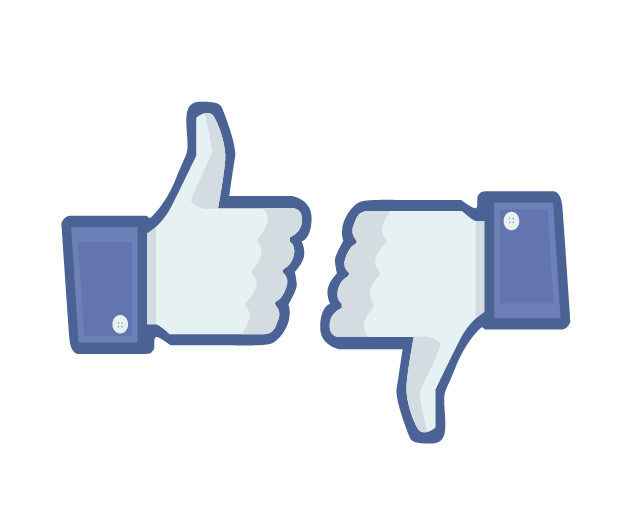 